エントリーシート第６回高校生プレゼンツ中島文化財サイクリングツアー※同行者がいらっしゃる場合は下記をご記入ください。◆同行者１◆同行者２◆同行者３◆同行者４◆備考●開催日時：１０月１０日（日曜日）８時３０分～１３時３０分（予定）※少雨決行。荒天の場合は中止します。中止の場合、前日の１７時までにメールまたは電話で連絡しますので、Eメールアドレスをお持ちの方は必ずアドレス欄にご記入ください。※新型コロナウイルス感染症予防のため、イベントが変更・中止になる場合があります。あらかじめご了承ください。●参加資格：自転車好きで島一周を完走できる自信のあるなら、どなたでも参加できます。一部起伏の激しい坂が続きます。●必要な物：MY自転車・ヘルメット・マスク等をご持参ください。　※少雨決行です。必要に応じて雨具や着替えをご準備ください。●募集人員：先着３０名●参加費：2,000円（当日集金。しまめし弁当、お土産付き。往路船賃は自己負担。復路船賃は無料チケット配布）●特典：スタート地点での手荷物預かり・お接待所での菓子・飲み物の配布・ビューポイントでの記念撮影・昼食・お土産●注意事項：自転車が途中で故障した場合はその場で棄権となります。●応募方法：本エントリーシートにご記入の上、下記FAXまたは、Eメールでお申し込み下さい。エントリーが完了しましたら、ご連絡します。FAX番号：089-997-1585※里島めぐりHP（https://ritoumeguri.com）内の申し込みフォームからのお申込みも可能です。●応募締切：９月２３日（木・祝）まで≪新型コロナウイルス感染防止のためのお願い≫・参加当日は、マスクやネックウェア等を着用してください。・受付時に検温をさせていただきます。発熱や咳などの症状がある場合は、参加をご遠慮ください。・受付時やエイドステーション等に設置された手指消毒剤で手の消毒にご協力ください。・他の参加者やスタッフとの距離を保ち、大きな声での会話や声援はお控えください。・イベント終了後2週間以内に新型コロナウイルス感染症を発症した場合は、速やかに濃厚接触者の有無等について主催者に連絡してください。＜お問い合わせ先＞　まつやま里島ツーリズム連絡協議会事務局（松山市役所中島支所内）　　TEL 089-997-1841　　FAX 089-997-1585　　HP  https://ritoumeguri.com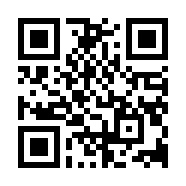 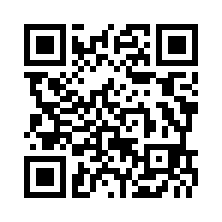 フリガナサイクリングイベント参加回数：初めて・2回以上サイクリングイベント参加回数：初めて・2回以上氏名男・女　　　歳住所（〒　　－　　　　）　　　市　　　　　（〒　　－　　　　）　　　市　　　　　（〒　　－　　　　）　　　市　　　　　（〒　　－　　　　）　　　市　　　　　電話番号携帯番号FAX番号※E-mailﾌﾘｶﾞﾅサイクリングイベント参加回数氏名男・女　　　歳初めて・2回以上ﾌﾘｶﾞﾅサイクリングイベント参加回数氏名男・女　　　歳初めて・2回以上ﾌﾘｶﾞﾅサイクリングイベント参加回数氏名男・女　　　歳初めて・2回以上ﾌﾘｶﾞﾅサイクリングイベント参加回数氏名男・女　　　歳初めて・2回以上※別のエントリーシートで申込みする方と同じグループでのツアーを希望する場合は、その方のお名前等を記入してください。１．本事業はツアー参加者を対象に団体保険に加入します。２．ツアー参加中の故障やトラブルについては責任を負いかねます。３．ツアー中に撮影された写真や映像はホームページやテレビ番組で使用する場合があります。あらかじめご了承下さい。〈個人情報について〉主催者は、個人情報の保護に関する法律及び関連法令等を遵守し、参加者の個人情報を適正に取り扱います。